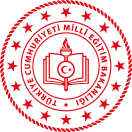 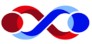 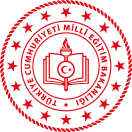 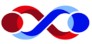 KURS SORUMLUSUNUNKURS YERİ ÖN BİLGİKURS YERİNİN DEĞERLENDİRİLMESİAÇIKLAMA:NOT: Kurs yeri onayı verilen yerlere, kurs başlamadan önce ilgili birim tarafından "Eğil Halk Eğitimi Merkezi Kurs Yeri " olduğunu belirtir bir tabela yapılacaktır.Kursun açılması planlanan mekan, yapılan inceleme sonucunda kursun açılması/açılmaması aşağıda isim ve unvanları yazılı kişiler tarafından karar alınıp, imza altına alınmıştır.ADI VE SOYADITC:TEL: 0 (	)İKAMETGAH ADRESİKURS ADIKURS YERİ ADRESİALANI (EN x BOY)…..….. X ….……. = .…………	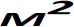 TAVAN YÜKSEKLİĞİ :………………. MetreISINMA ŞEKLİKAÇINCI KAT	:…………….… KatUYGUNLUK KRİTERLERİOLUMLUOLUMSUZAÇIKLAMAKurs alanı her bir kursiyer için en az 1,5 metrekareolmalıdır.UYGUNUYGUN DEĞİLKurs yeri tavan-taban mesafesi en az 2.40 metreolmalıdırUYGUNUYGUN DEĞİLKurs yerinin ısınma durumuUYGUNUYGUN DEĞİLKurs yapılması talep edilen binada kurs yerinin katuygunluğuUYGUNUYGUN DEĞİLEngelli girişi var mıdır?VARDIRYOKTURElektrik durumu. Tesisat Yönetmeliğine uygunlukbelgesi var mı?VAR / UYGUNYOK / UYGUN DEĞİLLavabo var mı? Uygunluk durumuVAR / UYGUNYOK / UYGUN DEĞİLWC var mı? Uygunluk durumuVAR / UYGUNYOK / UYGUN DEĞİLHijyen ve sağlık açısından uygunluk durumuUYGUNUYGUN DEĞİLAydınlanma yeterlilik durumuUYGUNUYGUN DEĞİLHavalandırma var mı? (Pencere vb.)VARDIRYOKTUREğitici dinlenme odası var mı?VARDIRYOKTURKursiyer dinlenme odası var mı?VARDIRYOKTURMakine, araç-gereç ve temrinlik malzeme durumuVARDIRYOKTURAtölye veya dersliğin, kurs içeriğine uygunlukdurumuUYGUNUYGUN DEĞİLSONUÇKurs Yeri Eğitim-Öğretime UygunluğuEVET / UYGUNDURHAYIR / UYGUN DEĞİLSONUÇKurs Yeri Eğitim-Öğretime UygunluğuKOMİSYON BAŞKANIÜYEÜYE………………………………………….……………………………..………………………………………………………………………….……………………………..………………………………HEM MüdürüMüd.Yrd.Öğretmen